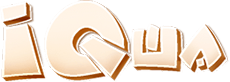 Айкьюша - образовательный онлайн-сервис для детей и родителей, который помогает развиваться, получать знания и готовится к школеЗдравствуйте, уважаемые родители и ребята, прошу вас, зарегистрироваться на этом сайте. Мы с вами будем проходить обучение в различных отраслях: математика, чтение, окружающий мир, внимание и память, английский язык.Родители, прошу вас, зарегистрировать ребят, если будут сложности, звоните: 89024924463.С ребятами в зуме будем обсуждать прохождение тем, начнем с математики. Действия с трехзначными числами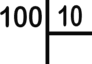 Деление на 10 и на 100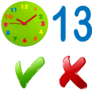 Логика. Истинность высказывания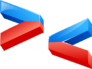 Сравнение выражений. Равенства и неравенства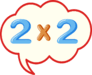 .